Publicado en Madrid el 25/09/2017 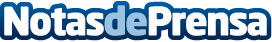 El Sindicato de Circulación Ferroviario (SCF) convoca un paro de 23 horas el próximo 29 de septiembreLa causa principal, reiteradamente denunciada por este sindicato, es el déficit en la plantilla de trabajadores dedicados al control, regulación, gestión y seguridad del tráfico ferroviario. Estos trabajadores están sujetos a exigentes requisitos psicofísicos, cada vez más difíciles de cumplir debido a la muy elevada media de edad del colectivoDatos de contacto:Sindicato De Circulación FerroviarioJosé Luis López Árcas653978864Nota de prensa publicada en: https://www.notasdeprensa.es/el-sindicato-de-circulacion-ferroviario-scf_1 Categorias: Nacional Viaje Turismo Logística http://www.notasdeprensa.es